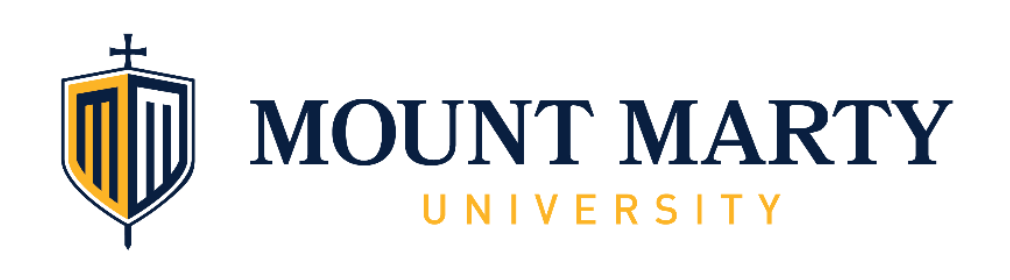 Master of Education Coaching Leadership Course SequenceEven Year fall startSemesterCoaching LeadershipCreditsFall year 1EDN 500    Introduction to Educational Research EDN 510    Educational Psychology:  Learning Theory3  -  online3Spring year 1EDN 520    Strategies and Techniques for Effective Teaching/CoachingEDN 530    Assessment and Measurement:  Using Evidence to Improve Learning  33  - onlineSummer year 1EDN 511/521/531    choose 2 practica, or  EDN 599     choose 1 practicum and 1 independent study6  Fall year 2EDN 560   Performance Enhancement and PreventionEDN 570   Law and Ethics  33  -  onlineSpring year 2EDN 540    Educational Technology: Effective Teaching/Coaching  EDN 601    Administrative Leadership3  -  online3Graduation during Spring Commencement of year 2